Publicado en Córdoba el 17/10/2022 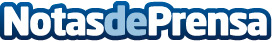 Clínica Roca apuesta por la combinación de técnicas de medicina con la fisioterapiaLa combinación de técnicas médicas con técnicas de fisioterapia para conseguir mejores resultados.Datos de contacto:José Rocahttps://clinicafisioterapiaroca.com/689 38 16 48Nota de prensa publicada en: https://www.notasdeprensa.es/clinica-roca-apuesta-por-la-combinacion-de Categorias: Medicina Fútbol Andalucia Fisioterapia http://www.notasdeprensa.es